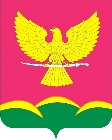 АДМИНИСТРАЦИЯ НОВОТИТАРОВСКОГОСЕЛЬСКОГО ПОСЕЛЕНИЯ ДИНСКОГО РАЙОНАПОСТАНОВЛЕНИЕот 02.07.2021                                                                                              № 319станица НовотитаровскаяО внесении изменений в реестрмуниципальной собственности Новотитаровского сельского поселения Динского района	В соответствии с Федеральным законом от 06.10.2003 № 131-ФЗ «Об общих принципах организации местного самоуправления в Российской Федерации», с статьями 62, 63 Устава Новотитаровского сельского поселения Динского района, на основании постановления № 152 от 01.04.2021 «О присвоении адреса линейному сооружению – водопроводу, протяженностью 398 м., расположенному по адресу: станица Новотитаровская, улица Октябрьская», п о с т а н о в л я ю:Внести изменения в реестр муниципальной собственности Новотитаровского сельского поселения Динского района:«Водопровод пер. Октябрьский» заменить на «Водопровод ул. Октябрьская».Специалисту 1 категории финансово-экономического отдела (Грекова) внести изменения в реестр муниципальной собственности Новотитаровского сельского поселения Динского района.Директору муниципального казенного учреждения «Централизованная бухгалтерия Новотитаровского сельского поселения» (Луговская) внести изменения в характеристики основных средств (Приложение).Контроль за выполнением настоящего постановления оставляю за собой.Постановление вступает в силу со дня его подписания.Исполняющий обязанностиглавы Новотитаровского сельского поселения							     Г. Н. Черныш